Сегодня, 17 февраля в нашей школе была проведена утренняя гимнастика с 5 классами (проводили члены Школьного ученического самоуправления). Были задействованы учащиеся 5 классов, они активно принимали участие в спортивной игре, развивали свое спортивное мастерство и поднимали себе настроение.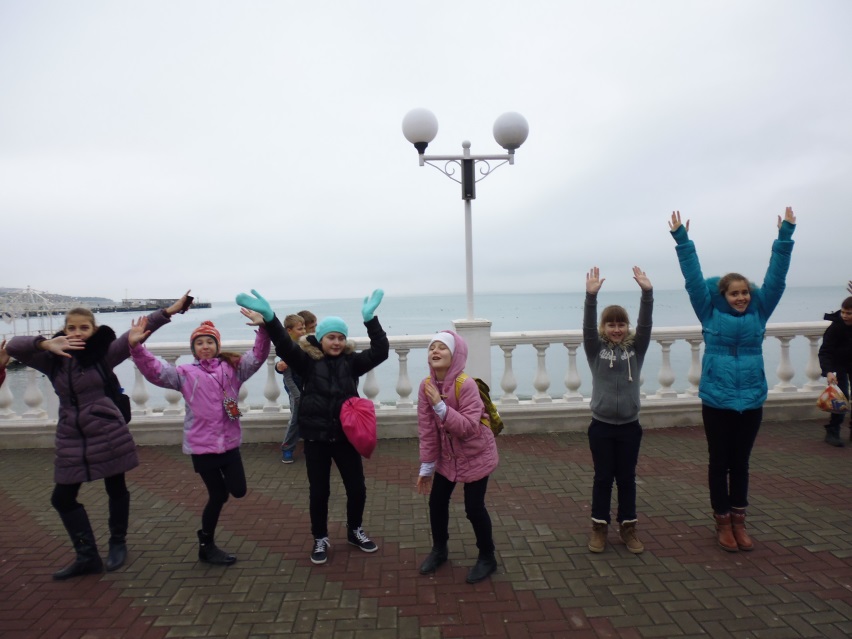 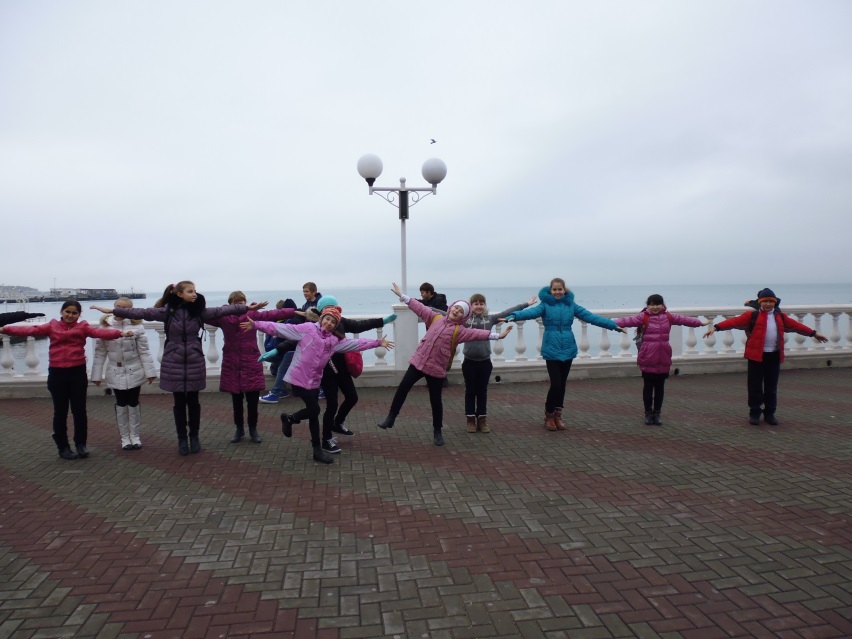 